Конспект логопедического занятия по коррекции дисграфии смешанного вида3 классЛогопедическая тема: Развитие фонематического анализа и синтеза слов различной звукослоговой                                          структуры. Лексическая тема:  Морское путешествие.	 Грамматическая тема: Правописание безударных гласных в корнях слов. Цель: Развитие навыков звукобуквенного анализа и синтеза. Задачи:  Образовательные:                 - Закреплять знания учащихся о гласных и согласных звуках.                 - Учить давать характеристику гласным и согласным звукам.              - Закреплять знания учащихся о правописании слов с безударными гласными в корне                 слова.                 Коррекционные:                 - Развивать и совершенствовать связи между произносительным и слуховым образом                     звука.                 - Развивать фонематический анализ и синтез слов различной звукослоговой структуры,                     совершенствовать фонематические представления.                       - Развивать навыки аналитико-синтетической деятельности.                 - Развивать диафрагмальное дыхание.                 - Развивать орфографическую зоркость.                         - Развивать умения составлять словосочетания.                 - Развивать умения работать с деформированными предложениями.                       - Расширять и активизировать словарь по лексической теме занятия: «Путешествие».                  - Развивать конструктивную деятельность.                 - Развивать зрительно-пространственное восприятие, представления и                    ориентировки, слуховую и зрительную память, внимание, мыслительные процессы.                - Развивать общую и мелкую моторику рук.                  Воспитательные:                  - Развитие навыка самоконтроля.                  - Воспитание умения слушать и слышать друг друга, работать в команде.                  - Воспитание вежливого отношения к товарищу.Оборудование: Магнитная доска, стеклянный сосуд с запиской, текст записки, карта, демонстрационные картинки с изображением корабля и героев занятия (капитан Врунгель, помощник Лом, пират Флинт), фигурки – игрушки (якорь, капитан Врунгель, пират, помощник Лом, зеркало – водоём, ёлки, камни, скелет неизвестного животного), разрезная картинка «Корабль», карточки с заданиями для индивидуальной работы, пособие «Дельфины», карточки с зашифрованными именами, таблица – гимнастика для глаз «Морские волны», магнитные буквы, ёмкость с водой, ящик с песком, полоски для игры с песком.  Содержание занятия Организационный момент. Приветствие.1. Развитие фонематического анализа, синтеза.- Здравствуйте! - Сядет тот, в чьём полном имени после Р – Г. - Сядет тот, в чьём полном имени 5 звуков. - Сядет тот, в чьём полном имени между К и Н – О. - Сядет тот, в чьём полном имени перед Х – И.  2. Сообщение логопедической темы. Развитие фонематического анализа, синтеза.1)- Сегодня я по почте получила загадочный ….   Отгадайте, что это?    - Я вам буду говорить разные слова. Подобрав к схеме нужное слово, вы узнаете, что это за предмет.На доске – схема: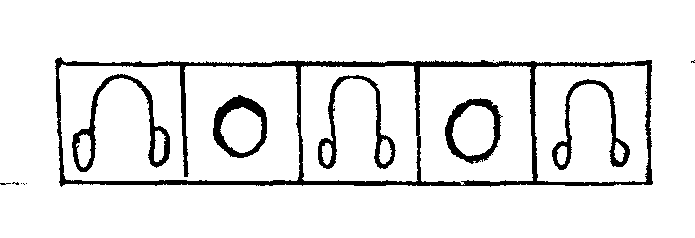 А) - Сначала Б, потом У, потом КЬ, потом Е, потом Т.     - Подходит по количеству звуков?Б)  - Сначала ПЬ, потом И, потом СЬ, потом М, потом О.В) – Сначала С, потом О, потом С, потом У, потом Д.( В руках логопеда– стеклянный сосуд).2)- Ребята, отгадайте, что находится в загадочном сосуде?   - Запомните первые буквы названий предметов, которые изображены на карточке. (У каждого учащегося – карточка с зашифрованным словом)1.  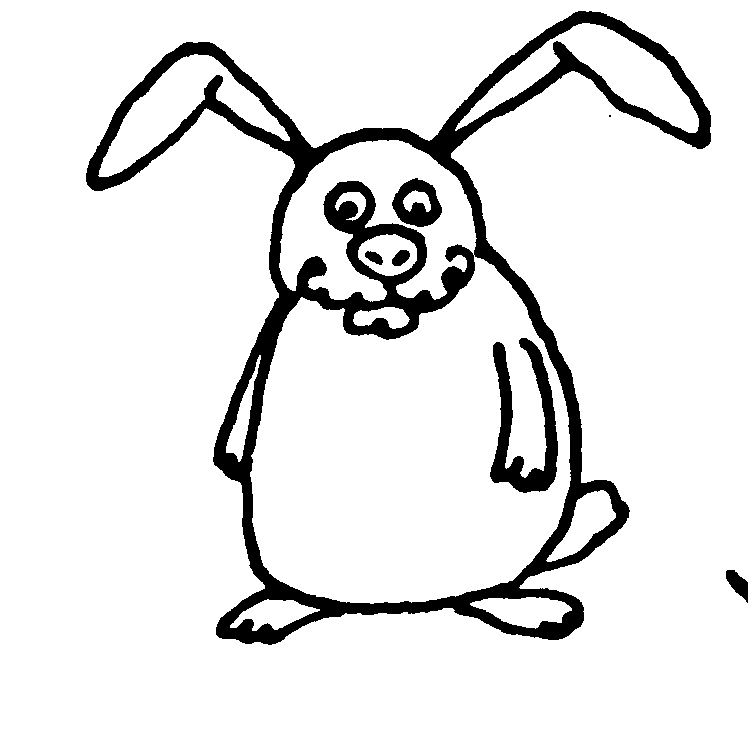 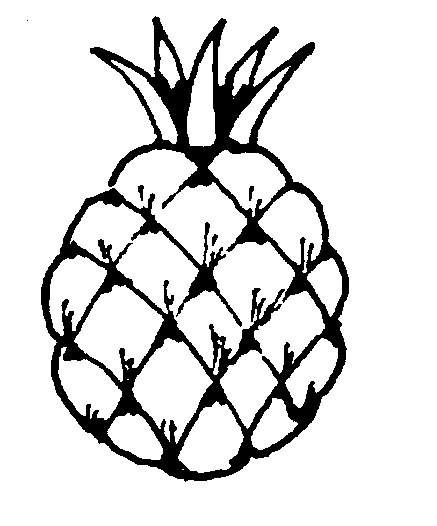 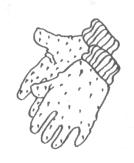 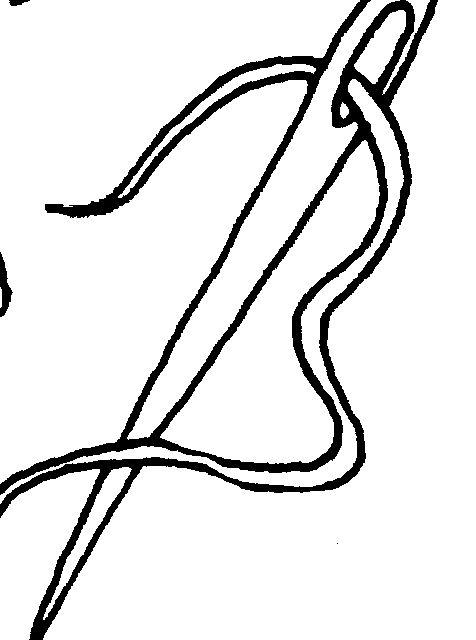 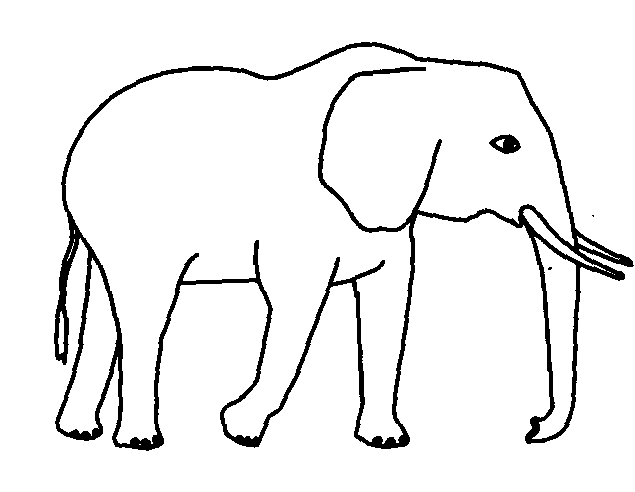 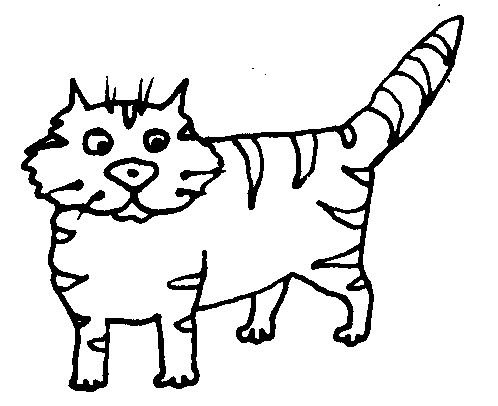 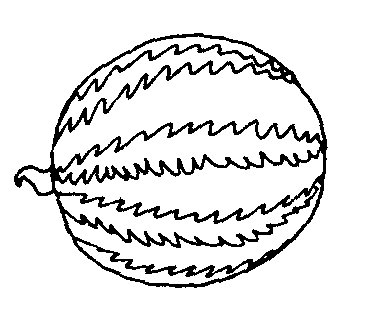 2.  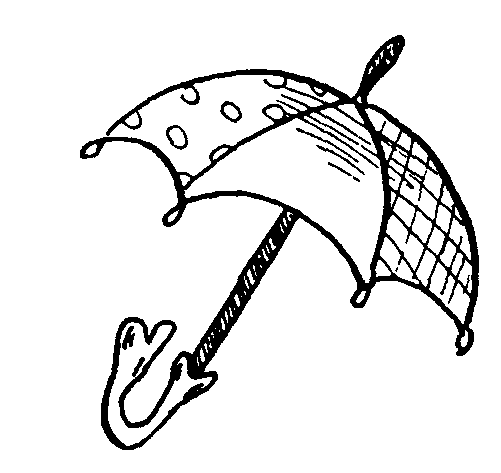 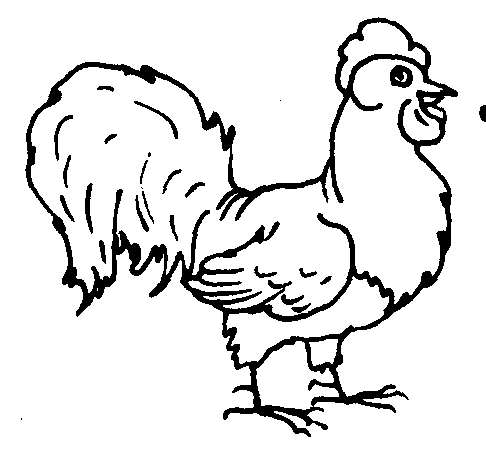 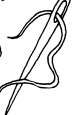 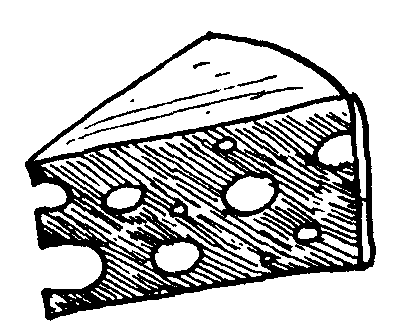 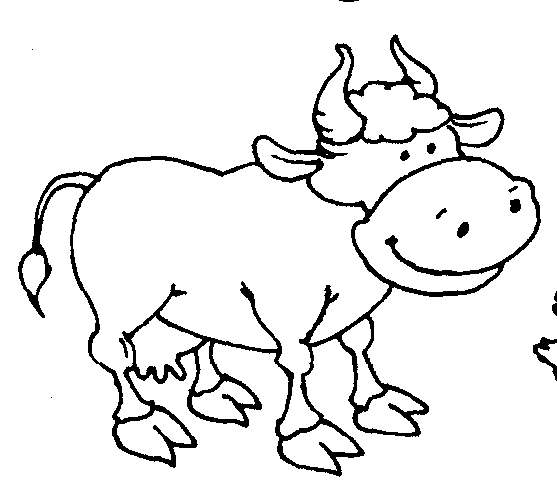 3.             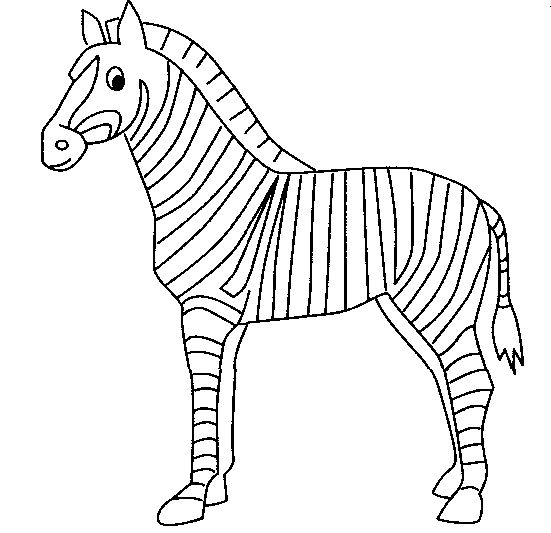 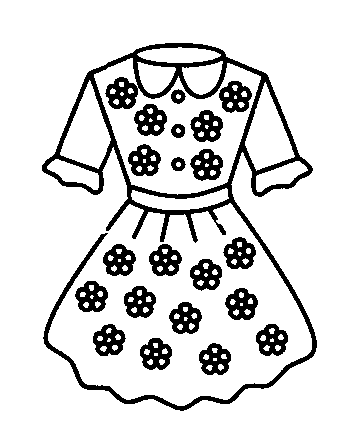 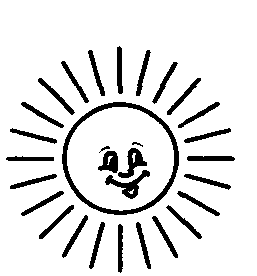 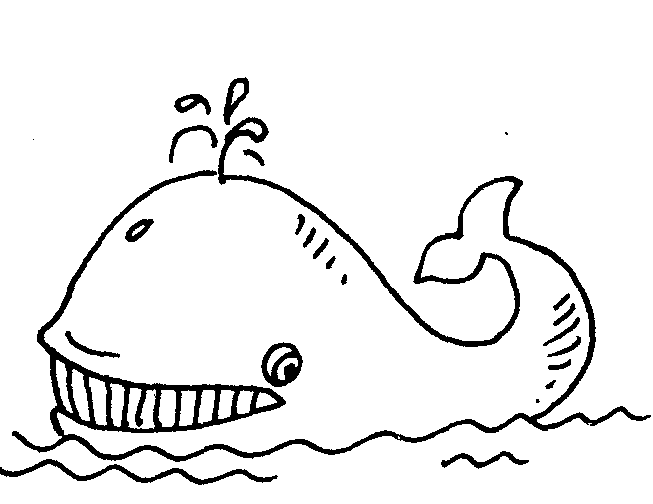 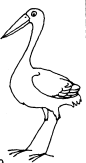 4.               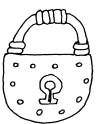 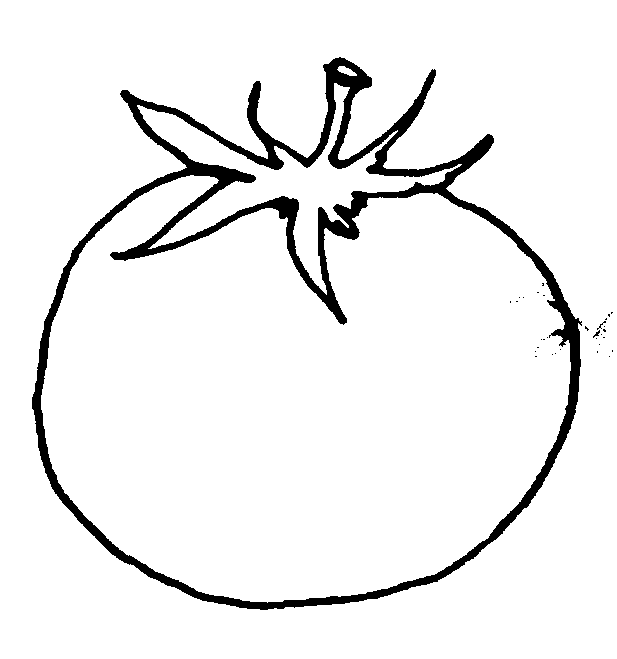 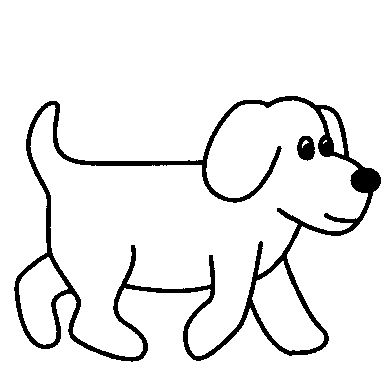 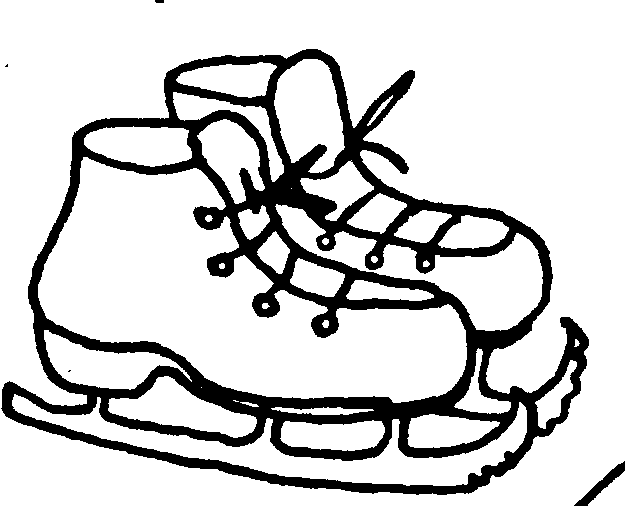 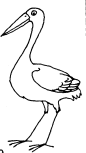 - Я достала из сосуда записку и размножила для вас. Записка размыта водой, сохранились не все слова.)- Прочитайте её.Текст записки: - Кто автор записки?- Из какого произведения этот герой?(Выставляется изображение капитана Врунгеля).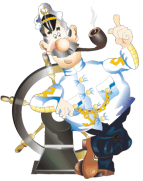 - Выручим капитана Врунгеля?II. Основная часть.1. - Сначала определим того, кто устроил это кораблекрушение?      Найдите способ прочитать имя противника капитана Врунгеля.На доске:п  Ф и Л р И а Н т Т(Выставляется изображение - пират Флинт).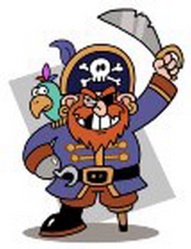 2. – В этом нелёгком пути нам нужен помощник. Определите его имя.      О  А  Л  И                                       О  З   К  С                                       Х  Т  С  М- Внимательно посмотрите на буквы в каждой строчке. Какая из 4-х букв не подходит к остальным, почему? Подчеркните лишнюю букву. Сложите из выделенных букв слово.(Выставляется изображение помощника – матрос Лом).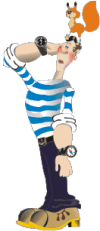 3. Развитие высших психических процессов.- Надо определить место кораблекрушения. Определите  направление пути.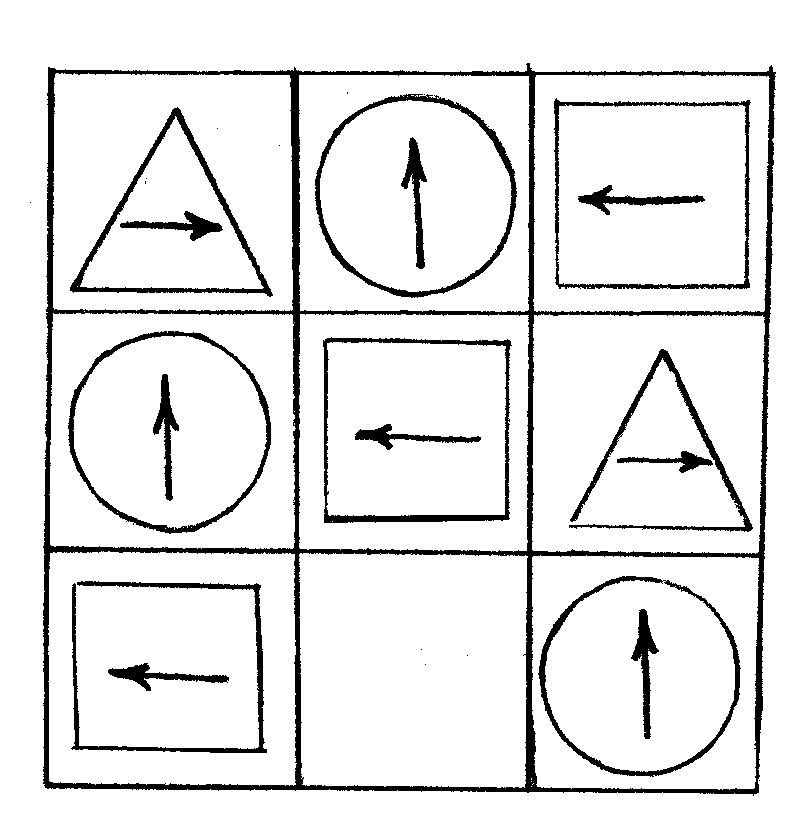 4. Развитие пространственных представлений и конструктивной деятельности.(Логопед выставляет ёмкость с водой)- Мы прибыли на место кораблекрушения. Достали со дна морского обломки яхты. Необходимо починить её, сложить разрезную картинку. 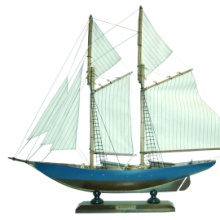 - Молодцы. Яхту починили.(На доске - изображение яхты. Учащиеся осуществляют проверку выполненной работы). - Капитан Врунгель решает отправиться на встречу с пиратом  и поговорить с ним.5. Грамматическая арифметика.На доске – схема слова:.  +  ….  = …..- Но яхта не начнёт движение, пока мы не определим предмет, который утащил в своё убежище осьминог.(В ёмкости с водой – фигурка осьминога, под ним находится якорь).- 1 слог – местоимение, употребляемое тогда, когда человек говорит о себе (Я).- 2 слог – детская болезнь (Корь).- В итоге, должно получиться слово, которое обозначает металлический стержень с лапами, укреплённый на цепи и опускаемый на дно для удержания на месте судна (Якорь).6. Гимнастика для глаз + развитие зрительного восприятия.- Подул мощный ветер. Начинается шторм. На море появились загадочные фигуры. Что они напоминают? На доске – таблица: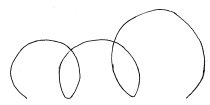 - Пробежать глазами по волнам столько раз, сколько дельфинов вы встретите в море.На доске – пособие «Дельфины».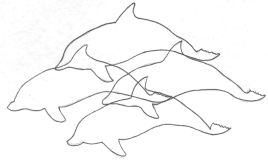 7. Развитие умения составлять словосочетания + динамическая пауза.- Чтобы море успокоилось, назовём слова-признаки о море. На каждое слово – прыжок через волну.8. Закрепление знаний учащихся о правописании безударных гласных в корнях слов.- В бушующем море плавали 4 дельфина. Они вынесли на поверхность моря 4 слова. Вставьте в слова пропущенные буквы, подберите проверочные слова.На доске – слова:УД … ВИТЕЛЬНОЕ                                            БЛ … СТЯЩЕЕ                                            ПР … ЛЕСТНОЕ                                            С … ЛЁНОЕ9. «Рыбалка». Звуковые дорожки.(В ёмкости с водой – резиновые фигурки: осьминог, дельфин, морская черепаха, морская звезда, акула, касатка).У каждого ученика – звуковая линейка.- Капитан Врунгель и помощник Лом проголодались. Определите, кто из морских обитателей попался им на удочку во время рыбалки?- Какой 1-й звук в слове «КРЫЛО»?- Какой 2-й звук в слове «МАЧТА»?- Какой 3-й звук в слове «ШТУРВАЛ»?- Какой звук находится между А и У в слове «ПАЛУБА»?- Какой звук находится после П в слове «ПАРУС»?- Сложите из выставленных букв слово.- Сколько букв, звуков в слове «АКУЛА?- Назовите гласные, согласные звуки.- Дать характеристику согласным звукам.10. Развитие оперативной речеслуховой памяти + развитие логического мышления.- Пока помощник Лом готовит обед из АКУЛЫ, выполним следующее задание.- Вспомните слова, которые я вам называла в этом задании?- Какое слово лишнее из этого списка и почему?- Какой предмет из списка слов есть и на самолёте и на корабле?11. Буквенная арифметика.- Отгадайте слово на доске:К А Р Т И Н А                                1 5  3  4          2- В желудке акулы помощник Лом обнаружил карту. (Выставляется изображение карты).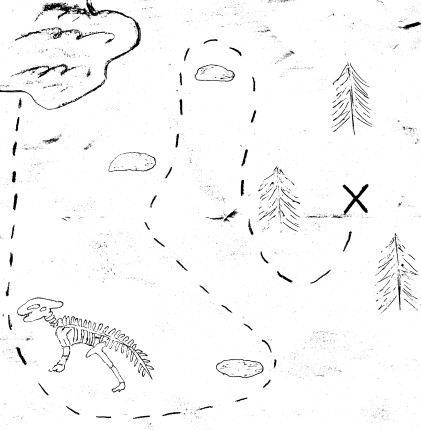 12. Закрепление фонематического анализа.- Мы должны отгадать то, что обозначено крестиком на карте.Задание: Назвать общий звук в словах, записать соответствующую букву.1. ОСЛИК, ДОМ, РОТ2. САД, БУСЫ, ПЁС- Мы отгадали один из слогов слова. Прочитайте его справа налево.3. ИЛ, ИРИС, РИС4. ВОЛ, ВЕКО, КОВЁР- Мы отгадали один из слогов слова. Прочитайте его справа налево.5. СОМ, РОТ, КИНО6. РАК, РОТ, ТОРТ7. КОТ, СУК, ЛУК- Мы отгадали один из слогов слова. Прочитайте его справа налево.8. ЛАК, АРКА, АИСТ9. ЩИ, ЩЕКА, ЩАВЕЛЬ- Мы отгадали один из слогов слова. Прочитайте его справа налево.- Соедините все слоги, прочитайте слово. 13. Закрепление пространственных представлений: вверх, вниз, вправо, влево + развитие мелкой моторики.- Мы отправляемся на поиски сокровищ и причаливаем к берегу необитаемого острова.(Выставляется ящик с песком и фигурками: водоём, ёлки, камни, скелет неизвестного животного).- Используя карту, проложить путь по песку к сокровищам с помощью полосок.14. Игра «Найди, что спрятано». Развитие диафрагмального дыхания.- Набирай воздух через нос, не поднимая плечи, и надувай живот «шариком». Старайся так дуть, чтобы воздушная струя была очень долгой. (Картинка засыпается тонким слоем песка. Сдувая песок, ребёнок открывает изображение картинки).15. Совершенствование графических умений и навыков + развитие зрительного восприятия.- А вот и пират Флинт. Он охраняет свой клад. Пират Флинт не хочет просто так отдать нам своё богатство. Предлагает нам «Морской бой». Победивший получит приз.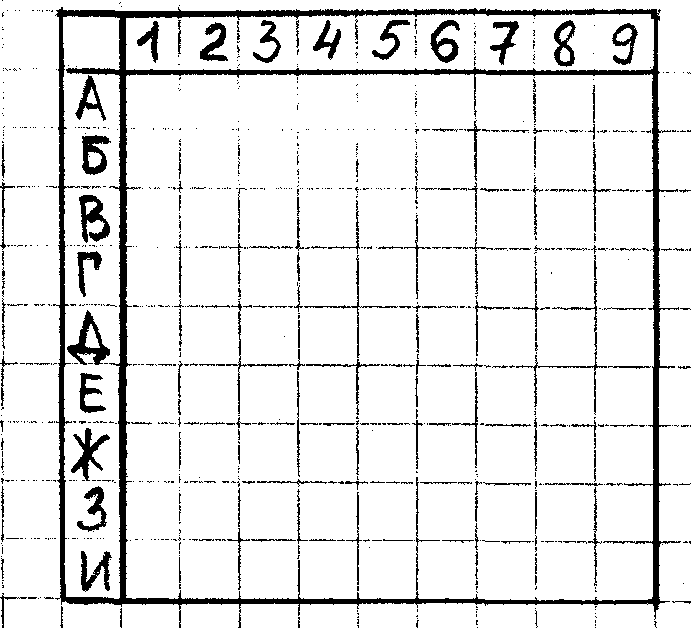 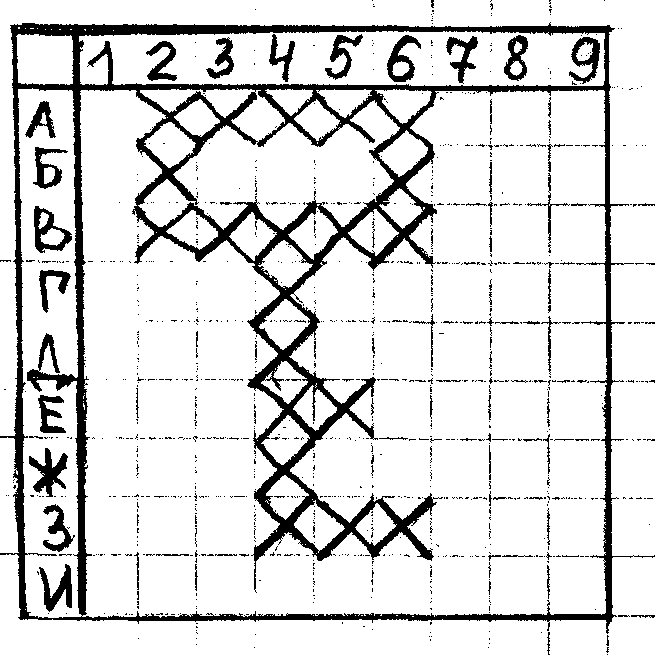 16. Закрепление знаний учащихся о правописании безударных гласных в корнях слов.- Откроем сундук и посмотрим, что там находится.На доске – слова:                                            Ц … ПОЧКА                                            К … ЛЬЦО                                            СЕР …БРО                                             С … РЁЖКИ                                            Ж … МЧУЖИНА- Вставьте в слова пропущенные буквы, подберите проверочные слова. Проверка.                                              17*. Закрепление знаний учащихся о правописании безударных гласных в корнях слов. Работа с деформированными пословицами.- Капитан Врунгель и помощник Лом решили помочь пирату Флинту встать на правильный путь жизни.- Были у капитана карточки с пословицами. Но Лом  перепутал начало и конец предложений. Помогите вставить пропущенные буквы, собрать пословицы и объяснить их смысл.           ЖИЗНЬ ДАНА                                    В  Б … ДУ  ПОПАСТЬ                    Л … ГКО  В … РОВАТЬ                  НА ДОБРЫЕ  Д … ЛА           УКРАСТЬ                                           Т … ЖЕЛО  ОТВ … ЧАТЬ III. Итог занятия. 1. - В какое путешествие мы сегодня отправились?    - С какими заданиями столкнулись?    - Как в будущем помогут нам эти задания?2. Домашнее задание.     - Вспомнить слова – признаки, относящиеся к морю.3. Оценка деятельности учащихся.4. Организованное окончание урока.   - Спасибо за работу!Примерные ответы учащихсяУчащиеся отгадывают имена и садятся на свои рабочие места.- Сергей.- Ирина.- Константин.- Михаил.- Букет.- Да. Но слово «букет» начинается со звонкого звука [Б].- Письмо. Слово не подходит, так как  оно заканчивается на гласный звук.- Сосуд. Подходит, это слово заканчивается на глухой звук [Т].- ЗАПИСКА.Учащиеся вставляют пропущенные буквы, подбирают проверочные слова. Отгадывают героя записки.Записка: «Случилась беда. Яхта утонула. Помогите. Капитан Врунгель».- Капитан Врунгель. Андрей Сергеевич Некрасов «Приключения капитана Врунгеля».- Да.- пират Флинт.- 1 строка – Л (Л - согласный, остальные – гласные)- 2 строка – О (О - гласный, остальные – согласные)- 3 строка – М (М - звонкий, остальные – глухие)- Имя помощника  - Лом.Учащиеся выполняют задание на индивидуальных карточках.Учащиеся складывают разрезную картинку яхты.- Слово «ЯКОРЬ».Учащиеся из-под осьминога достают якорь.- Волны. Учащиеся «обводят» глазами волны 4 раза (слева направо и справа налево). - Блестящее, тёплое, удивительное, прелестное, большое, солёное, красивое,спокойное, ласковое, сверкающее.Учащиеся выходят к доске, вписывают пропущенные буквы в слова.- Гласный звук [К], на доске – буква К.- Согласный звук [А], на доске – буква А.- Гласный звук [У], на доске – буква У.- Согласный звук [Л], на доске – буква Л.- Гласный звук [А], на доске – буква А.- АКУЛА (учащиеся вынимают из воды игрушку АКУЛУ).- 5 букв и 5 звуков.- Гласные: А, У, А.  Согласные: К, Л- [К]: глухой, твёрдый.  [Л]: звонкий, твёрдый.- Мачта, крыло, штурвал, палуба, парус.Лишнее – КРЫЛО, этот предмет есть только у самолёта. - ШТУРВАЛ.- КАРТА.- Общий звук – О. На доске – буква О.- Общий звук – С. На доске – буква С.- Слог: СО- Общий звук – И. На доске – буква И.- Общий звук – В. На доске – буква В.- Слог: ВИ- Общий звук – О. На доске – буква О.- Общий звук – Р. На доске – буква Р.- Общий звук – К. На доске – буква К.- Слог: КРО- Общий звук – А. На доске – буква А.- Общий звук – Щ. На доске – буква Щ.- Слог: ЩА- СОКРОВИЩА- Учащиеся выполняют задание коллективно.- Под песком спрятан СУНДУК.Учащиеся в тетрадях выполняют задание по инструкции логопеда.-Приз «КЛЮЧ» от сундука. Задание выполняется у доски.Задание выполняется на индивидуальных карточках.1. Жизнь дана на добрые дела.2. Легко воровать, тяжело отвечать.3. Украсть – в беду попасть.- Полученные знания помогут нам писать без ошибок.